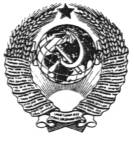 ГОСУДАРСТВЕННЫЙ СТАНДАРТ СОЮЗА ССРСИСТЕМА ПОКАЗАТЕЛЕЙ КАЧЕСТВА ПРОДУКЦИИИНСТРУМЕНТ МЕТАЛЛО- 
И ДЕРЕВОРЕЖУЩИЙ ЛЕЗВИЙНЫЙНОМЕНКЛАТУРА ПОКАЗАТЕЛЕЙГОСТ 4.442-86ГОСУДАРСТВЕННЫЙ КОМИТЕТ СССР ПО СТАНДАРТАММоскваРАЗРАБОТАН Министерством станкостроительной и инструментальной промышленностиИСПОЛНИТЕЛИД.И. Семенченко, В.Н. Иванов, Г.А. Астафьева, В.С. Григорьев, В.Г. Морозов, А.В. Шахова, Г.Л. Хает, Т.Г. Ивченко, Г.А. Тихомирова, М.В. ЛопачеваВНЕСЕН Министерством станкостроительной и инструментальной промышленностиЗам. министра Н.А. ПаничевУТВЕРЖДЕН И ВВЕДЕН В ДЕЙСТВИЕ Постановлением Государственного комитета СССР по стандартам от 27 июня 1986 г. № 1936ГОСУДАРСТВЕННЫЙ СТАНДАРТ СОЮЗА ССРПостановлением Государственного комитета СССР по стандартам от 27 июня 1986 г. № 1936 срок введения установленс 01.07.87Стандарт устанавливает номенклатуру основных показателей качества металло- и дереворежущего лезвийного инструмента (кроме ручного лезвийного инструмента), включаемых в техническое задание (ТЗ) на научно-исследовательские работы (НИР) по определению перспектив развития этой продукции, государственные стандарты общих технических требований (ГОСТ ОТТ), а также номенклатуру показателей качества, включаемых в разрабатываемые и пересматриваемые стандарты на продукцию, ТЗ на опытно-конструкторские работы (ОКР), технические условия (ТУ), карты технического уровня и качества продукции (КУ).1. НОМЕНКЛАТУРА ПОКАЗАТЕЛЕЙ КАЧЕСТВА МЕТАЛЛО- И ДЕРЕВОРЕЖУЩЕГО ЛЕЗВИЙНОГО ИНСТРУМЕНТА1.1. Номенклатура показателей качества металло- и дереворежущего инструмента (далее - показателей) и характеризуемые ими свойства приведены в табл. 1.1.2. Алфавитный перечень показателей приведен в справочном приложении 1.1.3. Оценка эстетических показателей приведена в справочном приложении 2.1.4. Пояснения и примеры расчета показателей приведены в справочном приложении 3.Таблица 1Примечания: 1. Допускается при необходимости дополнять и уточнять разработанную номенклатуру показателями, более полно отражающими особенность и оригинальность отдельных видов инструмента.2. Основные показатели напечатаны полужирным шрифтом.2. ПРИМЕНЯЕМОСТЬ ПОКАЗАТЕЛЕЙ КАЧЕСТВА МЕТАЛЛО- И ДЕРЕВОРЕЖУЩЕГО ЛЕЗВИЙНОГО ИНСТРУМЕНТА2.1. Перечень основных показателей качества:основные показатели точности инструмента;производительность;средний период стойкости;установленный период стойкости.2.2. Применяемость показателей качества металло- и дереворежущего лезвийного инструмента для групп однородной продукции приведена в табл. 2.2.3. Применяемость показателей качества металло- и дереворежущего лезвийного инструмента, включаемых в ТЗ на НИР по определению перспектив развития продукции, государственные стандарты с перспективными требованиями (ГОСТ ОТТ), разрабатываемые и пересматриваемые стандарты на продукцию ТЗ на ОКР, технические условия (ТУ), карты технического уровня и качества продукции (КУ), приведена в табл. 3.Таблица 2(Измененная редакция, Изм. № 1).* Показатели с ограниченной применяемостью.Таблица 3* Показатели применяются при обосновании уровня лимитной цены, обеспечивающей эффективность изделия в народном хозяйстве.Примечание: В таблице знак «+» означает применяемость, знак «» ограниченную применяемость, знак «-» неприменяемость.ПРИЛОЖЕНИЕ 1 
СправочноеАЛФАВИТНЫЙ ПЕРЕЧЕНЬ ПОКАЗАТЕЛЕЙ(в скобках указан номер показателя по табл. 1)Коэффициент применяемости (5.1)Марка материала корпуса (державки)или хвостовика (1.4)Марка материала рабочей части, (1.2)износостойкое покрытиеМатериалоемкость относительная (4.1)Область применения инструмента рекомендуемая (1.1)Параметры шероховатости обработанной поверхности (1.9)Параметры шероховатости основных поверхностей (1.7)Период стойкости средний (2.1)Период стойкости установленный (2.2)Показатель качества маркировки (3.2)Показатель качества упаковки (3.3)Показатель патентной защиты (6.1)Показатель патентной чистоты (6.2)Показатель точности обработанного изделия (1.8)Показатели точности инструмента основные (1.6)Показатель эстетичности внешнего вида (3.1)Производительность (1.10)Твердость материала рабочей части (1.3)Твердость материала корпуса (державки) (1.4)или хвостовикаТрудоемкость суммарная (4.2)ПРИЛОЖЕНИЕ 2 
СправочноеОЦЕНКА ЭСТЕТИЧЕСКИХ ПОКАЗАТЕЛЕЙ(Измененная редакция, Изм. № 1).ПРИЛОЖЕНИЕ 3 
СправочноеПОЯСНЕНИЯ И ПРИМЕРЫ РАСЧЕТА ПОКАЗАТЕЛЕЙ1. Показатели технологичности характеризуют свойства режущего инструмента, обуславливающие оптимальное распределение затрат материалов, труда и времени при технологической подготовке производства, изготовлении и эксплуатации инструмента.Показатель суммарной (общей) трудоемкости в н. ч. рассчитывают по формуле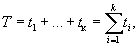 где ti - трудоемкость по отдельным цехам, участкам, видам работ, входящим в технологический процесс изготовления продукции,k - количество цехов, участков, видов работ.2. Относительная материалоемкость определяется отношением массы материала режущей части mи к общей материалоемкости инструмента М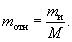 3. Показатели стандартизации характеризуют насыщенность продукции стандартными, унифицированными и оригинальными составными частями.Коэффициент применяемости определяют по формуле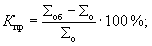 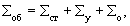 где  - общее количество составных частей инструмента;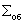  - количество стандартизированных частей;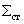  - то же, унифицированных;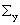  - то же, оригинальных.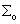 4. Показатель патентной защиты характеризует степень защиты изделия авторскими свидетельствами и патентами с учетом значимости отдельных технических решений и определяют по формуле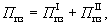 где  - показатель патентной защиты инструмента авторскими свидетельствами в СССР;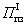  - показатель патентной защиты инструмента патентами за границей.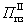 Если инструмент не защищен авторскими свидетельствами в СССР и патентами за границей, показатель патентной защиты принимается равным нулю.В случае защиты инструмента авторскими свидетельствами в СССР показатель патентной защиты определяют по формуле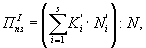 где  - коэффициент весомости составных частей, защищенных авторскими свидетельствами в СССР;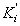  ...  - количество составных частей, защищенных авторскими свидетельствами в СССР;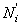 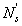 N - общее число составных частей изделия;s - число группы значимости.Показатель патентной защиты инструмента патентами за границей определяют по формуле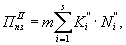 где т - коэффициент весомости, зависящей от числа стран, в которых получены патенты, и важности этих стран для экспорта инструмента или продажи лицензии; - коэффициент весомости составных частей, защищенных принадлежащими советским предприятиям патентами за границей;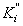  - количество составных частей, защищенных принадлежащими советским предприятиям патентами за границей.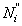 Коэффициенты весомости ,  и т определяются экспертным путем.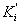 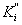 Если какой-либо элемент сборного инструмента одновременно защищен авторским свидетельством в СССР и патентом за границей, то показатель патентной чистоты характеризует возможность беспрепятственной реализации инструмента как в СССР, так и за границей. Инструмент обладает патентной чистотой в отношении данной страны, если он не содержит технических решений, подпадающих под патенты, действующие в этой стране.Показатель патентной чистоты определяют по формуле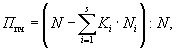 где Ni - количество составных частей инструмента, подпадающих под действие патентов в данной стране, по группам значимости.Если инструмент обладает патентной чистотой в отношении данной страны, то показатель патентной чистоты принимается равным единице.Система показателей качества продукцииИНСТРУМЕНТ МЕТАЛЛО- И ДЕРЕВОРЕЖУЩИЙ ЛЕЗВИЙНЫЙНоменклатура показателейProduct-quality index system. 
Metal and wood-cutting tools. Index nomenclatureГОСТ 
4.442-86Наименование показателя качестваОбозначение показателя качестваНаименование характеризуемого свойства1. ПОКАЗАТЕЛИ НАЗНАЧЕНИЯ1. ПОКАЗАТЕЛИ НАЗНАЧЕНИЯ1. ПОКАЗАТЕЛИ НАЗНАЧЕНИЯ1.1. Рекомендуемая область применения инструмента1.2. Марка материала рабочей части, износостойкое покрытиеТехническое совершенство инструмента, его производительность1.3. Твердость материала рабочей части для быстрорежущих, легированных и углеродистых сталейHRCэ; HRAТо же1.4. Марка материала корпуса, державки или хвостовика составного или сборного инструментаДолговечность корпуса инструмента1.5. Твердость материала корпуса, державки или хвостовикаHRCэТо же1.6. Основные показатели точности инструментаТехническое совершенство инструмента, его производительность, точность обработанного изделия1.7. Параметры шероховатости основных поверхностей инструмента, мкмRa, RzТехническое совершенство1.8. Показатель точности обработанного изделияПоказатель качества обработки1.9. Параметры шероховатости обработанной поверхности, мкмRa, RzТо же1.10. Производительность, см3/мин, мм2/мин, мм/мин.Экономический показатель2. ПОКАЗАТЕЛИ НАДЕЖНОСТИ2. ПОКАЗАТЕЛИ НАДЕЖНОСТИ2. ПОКАЗАТЕЛИ НАДЕЖНОСТИ2.1. Средний период стойкости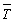 Безотказность2.2. Установленный период стойкостиТуТо же3. ЭСТЕТИЧЕСКИЕ ПОКАЗАТЕЛИ3. ЭСТЕТИЧЕСКИЕ ПОКАЗАТЕЛИ3. ЭСТЕТИЧЕСКИЕ ПОКАЗАТЕЛИ3.1. Показатель эстетичности внешнего вида, баллЭстетические свойства3.2. Показатель качества маркировки, баллКачество маркировки3.3. Показатель качества упаковки, баллКачество упаковки, сохраняемость, эстетичность4. ПОКАЗАТЕЛИ ТЕХНОЛОГИЧНОСТИ4. ПОКАЗАТЕЛИ ТЕХНОЛОГИЧНОСТИ4. ПОКАЗАТЕЛИ ТЕХНОЛОГИЧНОСТИ4.1. Относительная материалоемкостьmотнМатериалоемкость4.2. Суммарная трудоемкость, н. ч.tzТрудоемкость5. ПОКАЗАТЕЛИ СТАНДАРТИЗАЦИИ И УНИФИКАЦИИ5. ПОКАЗАТЕЛИ СТАНДАРТИЗАЦИИ И УНИФИКАЦИИ5. ПОКАЗАТЕЛИ СТАНДАРТИЗАЦИИ И УНИФИКАЦИИ5.1. Коэффициент применяемости (для сборного инструмента), %KпрУнификация и стандартизация6. ПАТЕНТНО-ПРАВОВЫЕ ПОКАЗАТЕЛИ6. ПАТЕНТНО-ПРАВОВЫЕ ПОКАЗАТЕЛИ6. ПАТЕНТНО-ПРАВОВЫЕ ПОКАЗАТЕЛИ6.1. Показатель патентной защитыПпзПатентно-правовые свойства6.2. Показатель патентной чистотыПпчТо жеНаименование групп однородной продукцииКод ОКПНомер показателя по табл. 11. Инструмент металлорежущий:сверла39 12001.1 - 1.4, 1.5*, 1.6, 1.7, 1.8, 1.9*, 1.10 - 6.2метчики39 13001.1 - 1.4, 1.5, 1.6, 1.7, 1.8, 1.10 - 4.2, 6.1, 6.2плашки39 15001.1 - 1.3, 1.6, 1.7, 1.8, 1.9, 1.10 - 3.3, 4.2, 6.1, 6.2зенкеры39 16001.1 - 1.4, 1.5*, 1.6, 1.7, 1.8*,  1.9*, 1.10 - 6.2развертки39 17001.1 - 1.4, 1.5*, 1.6, 1.7, 1.8, 1.9 - 6.2фрезы39 18001.1 - 1.4, 1.5*, 1.6, 1.7, 1.8*, 1.9*, 1.10 - 6.2фрезы зуборезные39 18111.1 - 1.4, 1.5*, 1.6, 1.7, 1.8, 1.9, 1.10 - 6.2фрезы зуборезные39 18171.1 - 1.4, 1.5*, 1.6, 1.7, 1.8, 1.9, 1.10 - 6.2фрезы зуборезные39 18511.1 - 1.4, 1.5*, 1.6, 1.7, 1.8, 1.9, 1.10 - 6.2резцы (в том числе зубострогальные)39 21001.1 - 1.4, 1.5*, 1.6, 1.7, 1.8*, 1.9*, 1.10 - 6.2пилы для металла39 22001.1 - 1.7, 1.8*, 1.10 - 6.2протяжки39 23001.1 - 1.7, 1.8, 1.9, 1.10 - 6.2инструмент зуборезный (кроме фрез зуборезных и резцов зубострогальных)39 24001.1 - 6.2головки резьбонарезные, инструмент трубо- и муфтообрабатывающий39 25001.1 - 1.4, 1.5*, 1.6*, 1.7, 1.8*, 1.9*, 1.10 - 6.2полотна ножовочные39 25401.1 - 1.3, 1.6*, 1.7, 1.10 - 6.2инструмент из синтетических и сверхтвердых материалов39 25701.1 - 1.2, 1.4, 1.5 - 1.7, 1.8*, 1.9*, 1.10 - 6.2напильники и борфрезы39 29001.1 - 1.3, 1.6*,  1.7, 1.10 - 4.2, 6.1, 6.22. Инструмент дереворежущийфрезы39 52001.1 - 1.4, 1.5*, 1.6, 1.7, 1.8*,  1.9*, 1.10 - 6.2фрезы39 53001.1 - 1.4, 1.5*, 1.6, 1.7, 1.8*,  1.9*, 1.10 - 6.2инструмент сверлильно-долбежный39 54001.1 - 1.4, 1.5*, 1.6, 1.7, 1.8, 1.9*, 1.10 - 6.2пилы14 20001.1 - 1.7, 1.8*,  1.9*, 1.10 - 6.2ножи и резцы14 39001.1 - 1.4, 1.5*, 1.6, 1.7, 1.8*,  1.9*, 1.10 - 6.2ножи и резцы39 56001.1 - 1.4, 1.5*, 1.6, 1.7, 1.8*,  1.9*, 1.10 - 6.2инструмент специальный39 57001.1 - 1.4, 1.5*, 1.6, 1.7, 1.8*, 1.9*, 1.10 - 6.2Номер показателя по табл. 1Применяемость в НТДПрименяемость в НТДПрименяемость в НТДПрименяемость в НТДНомер показателя по табл. 1ТЗ на НИР и ОКРГОСТ ОТТСтандарты и ТУКУ1.1++++1.2++++1.3++1.4+++-1.5+++-1.6±*1.7+++*1.8*1.91.10+--+*2.1++++2.2++++3.1---+3.2---+3.3---+4.1--4.2--5.1---6.1--6.2--Эстетичность внешнего видаВ пределах рассматриваемого экземпляра инструмента нет визуально заметной разности в размере и форме фасок, снятых на нерабочих поверхностях инструмента, в диаметрах и углах раззенкованных под резьбу отверстий, размерах головок винтов сборного инструмента; шероховатость нешлифованных поверхностей Rz  20 мкм; центровые отверстия тщательно зачищены; припой равномерный по всей длине, без разрывов и подтеков; декоративные покрытия ровные, однотонные без пятнистости - 5 баллов. По сравнению с показателями оценки в 5 баллов: заметная визуально разность в размере и форме фасок, снятых на нерабочих поверхностях инструмента, в диаметрах и углах раззенкованных под резьбу отверстий, незначительная неравномерность припоя - 4 балла. По сравнению с показателями оценки в 4 балла: незначительные подтеки припоя, незначительная неравномерность тока декоративных покрытий - 3 балла. Внешний вид не соответствует требованиям оценки в 3 балла - 2 балла.Качество маркировкиЗнаки маркировки расположены на одной или нескольких параллельных прямых линиях или по концентрическим окружностям; вся маркировка ровная, четкая, без размытых линий, одинаковой глубины; буквы и цифры одинаковые по размеру и одинаковые интервалы между ними - 5 баллов. По сравнению с показателями оценки в 5 баллов: заметная визуально неравномерность глубины маркировки или ширины линий - 4 балла. По сравнению с показателями оценки в 4 балла: визуально заметная неравномерность в расположении букв и цифр относительно друг друга по вертикали и интервала между ними, незначительная размытость линий, не снижающая четкости распознавания знаков - 3 балла. Качество маркировки не соответствует требованиям оценки в 3 балла - 2 балла.Качество упаковкиИндивидуальная или групповая тара надежно предохраняет инструмент от повреждений при транспортировке, художественно оформлена; деревянная тара без сколов и трещин, покрыта лаком; пластмассовая тара без раковин, сколов и трещин; картонная тара, коробки и пачки из бумаги, без разрывов; этикетки оформлены красочно, надписи выполнены типографским шрифтом - 5 баллов.По сравнению с показателями оценки в 5 баллов: этикетки одноцветные, отсутствует художественное оформление тары, упаковка в бумагу с красочно оформленной этикеткой - 4 балла.По сравнению с показателями оценки в 4 балла: имеются надписи от руки, деревянная тара без лака, упаковка в бумагу без красочно оформленной этикетки - 3 балла. Упаковка не соответствует требованиям оценки в 3 балла - 2 балла.